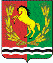 СОВЕТ  ДЕПУТАТОВМУНИЦИПАЛЬНОГО ОБРАЗОВАНИЯ  ВОЗДВИЖЕНСКИЙ СЕЛЬСОВЕТАСЕКЕЕВСКОГО РАЙОНА  ОРЕНБУРГСКОЙ ОБЛАСТИтретьего созываРЕШЕНИЕ28.11.2019	№ 143О внесении  изменений в решение Совета депутатов от 25.11.2016 года  № 48 «Об установлении налога на имущество  физических лиц»В соответствии с главой 32 «Налог на имущество физических лиц» Налогового кодекса Российской Федерации, Федеральным законом от 06.10.2003 №131-ФЗ « Об общих принципах организации местного самоуправления в Российской Федерации», руководствуясь Уставом муниципального образования Воздвиженский сельсовет Асекеевского  района Оренбургской области Совет депутатов  РЕШИЛ:1. Внести в решение Совета депутатов № 48 от 25.11.2016 г. «Об установлении налога на имущество физических лиц» следующие изменения:         1.1.подпункт 1 пункта  3 читать в следующей редакции: « 1) 0,3 процента в отношении:- жилых домов, частей жилых домов, квартир, частей квартир, комнат; - объектов незавершенного строительства в случае, если проектируемым назначением таких объектов является жилой дом;- единых недвижимых комплексов, в состав которых входит хотя бы один жилой дом;- гаражей и машино-мест, в том числе расположенных в объектах налогообложения, указанных в подпункте 2, пункта 2 статьи 406 Налогового кодекса Российской Федерации;- хозяйственных строений или сооружений, площадь каждого из которых не превышает 50 квадратных метров и которые расположены  на земельных участках предоставленных для ведения личного подсобного, дачного хозяйства, огородничества, садоводства или индивидуального жилищного строительства.»2.  Решение подлежит обнародованию и размещению на сайте сельсовета в сети Интернет3.  Настоящее решение вступает в силу по истечении одного месяца со дня его обнародования, но не ранее 01 января 2020 года.Глава муниципального образованияпредседатель Совета депутатов                                            И.А.Фёдоров